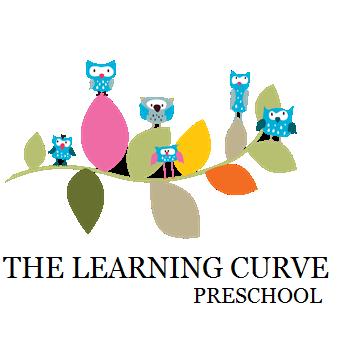 	    2018 – 2019 School YearSeptember4	1st Day of School26	Fall Celebration October15	Teacher Work Day – No School18/19	Parent Conferences – by request24 	Fall Picture Day; tentative dateNovember5	Teacher Work Day – No School6	Election Day – No School14	Harvest/Thanksgiving Celebration19-21	Thanksgiving Break – No SchoolDecember12 	Teacher Workday – No School19	Christmas Celebration24-31	Christmas Break – No SchoolJanuary1-2	Winter Break – No School7	1st Day back to School after break21	M.L. King Jr. Day – No SchoolFebruary13	Love Day Celebration18	*President’s Day – No SchoolMarch11	*Teacher Work Day – No School21/22	Parent Conferences – by requestApril10	Spring Picture Day; tentative date17	Easter Celebration 22-24	Easter/Spring Break – No SchoolMay8	Teacher Workday – No School22	Last Day of School31	Promotion/Graduation Celebration; tentative date	June1	Promotion/Graduation Celebration; tentative date*(Make Up/Snow Day, if necessary